Продолжаем опросы населения на участие в ППМИ-23.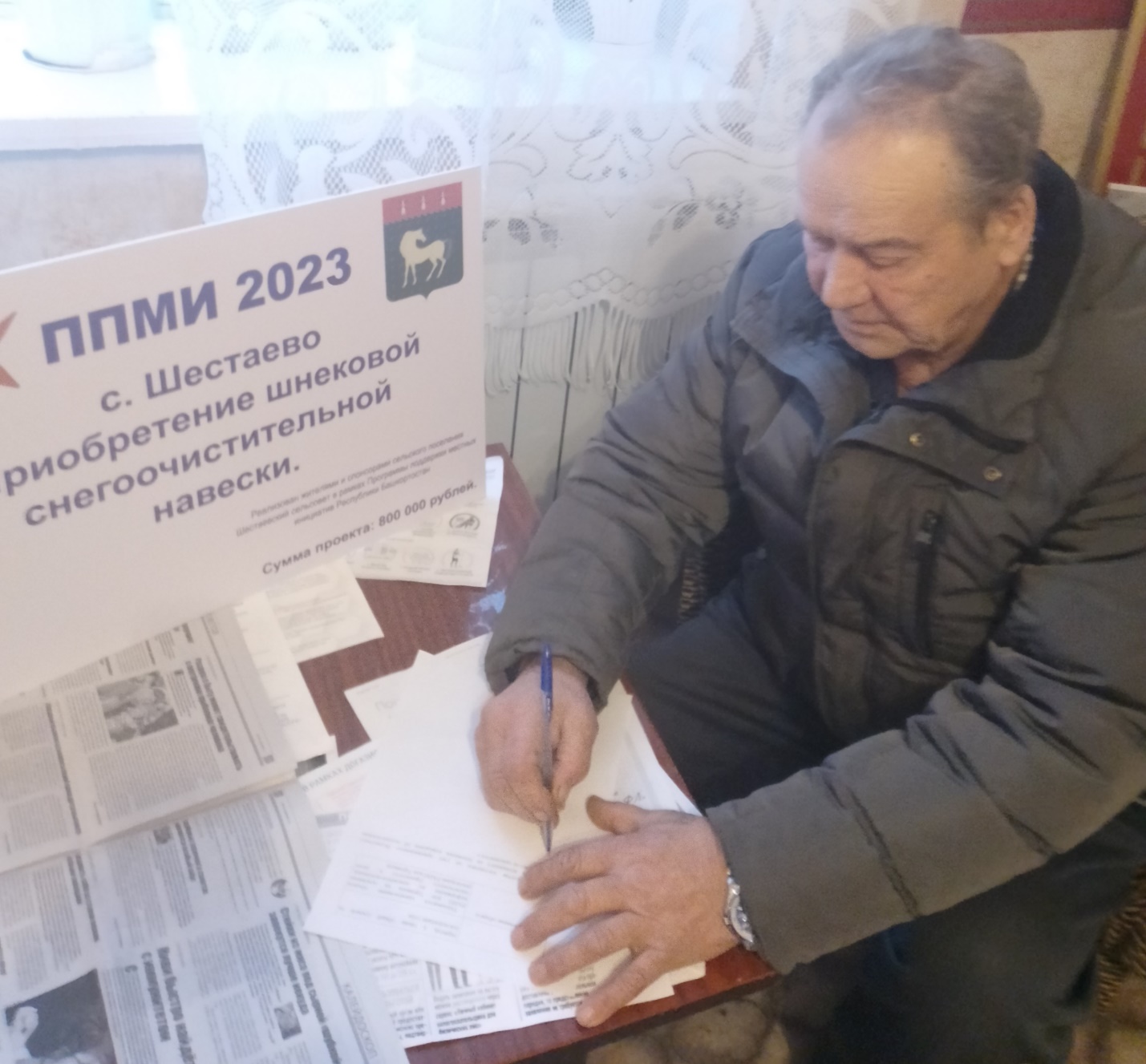 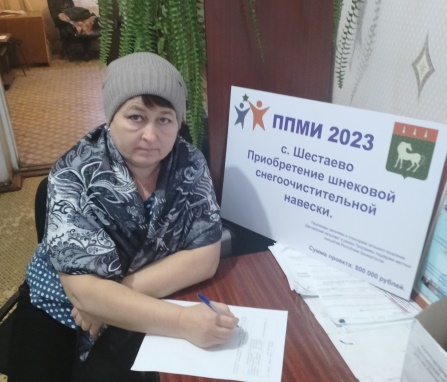 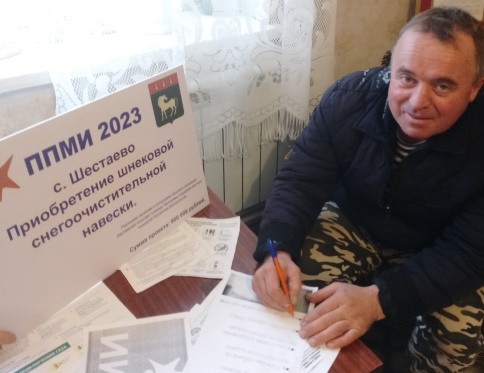 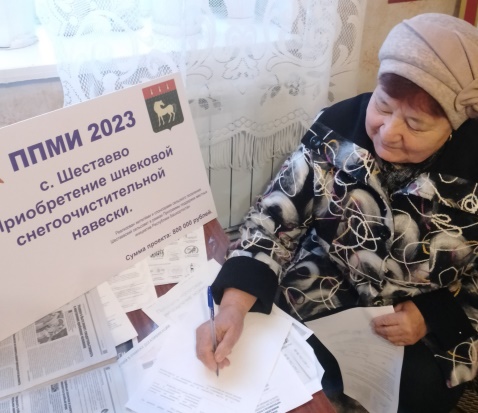 